Unit 1 Football – General BackgroundPresent Simple and Continuous (Murphy – English Grammar in Use: Unit 1 – 4)Soccer – is a ball game played by two teams. The ball is advanced with the feet, that’s why the sport is also called football. As not to confuse it with other variants of football, e. g. American football, rugby, or Gaelic football, the official name of this sport is association football (after the London Football Association). But English native speakers usually just call it soccer, football, footie, footy or footer.A/ Work in pairs. Write as much information as you can.TeamOfficialsPlayInfractionsFootball skillsEquipmentB/ Describe the pitch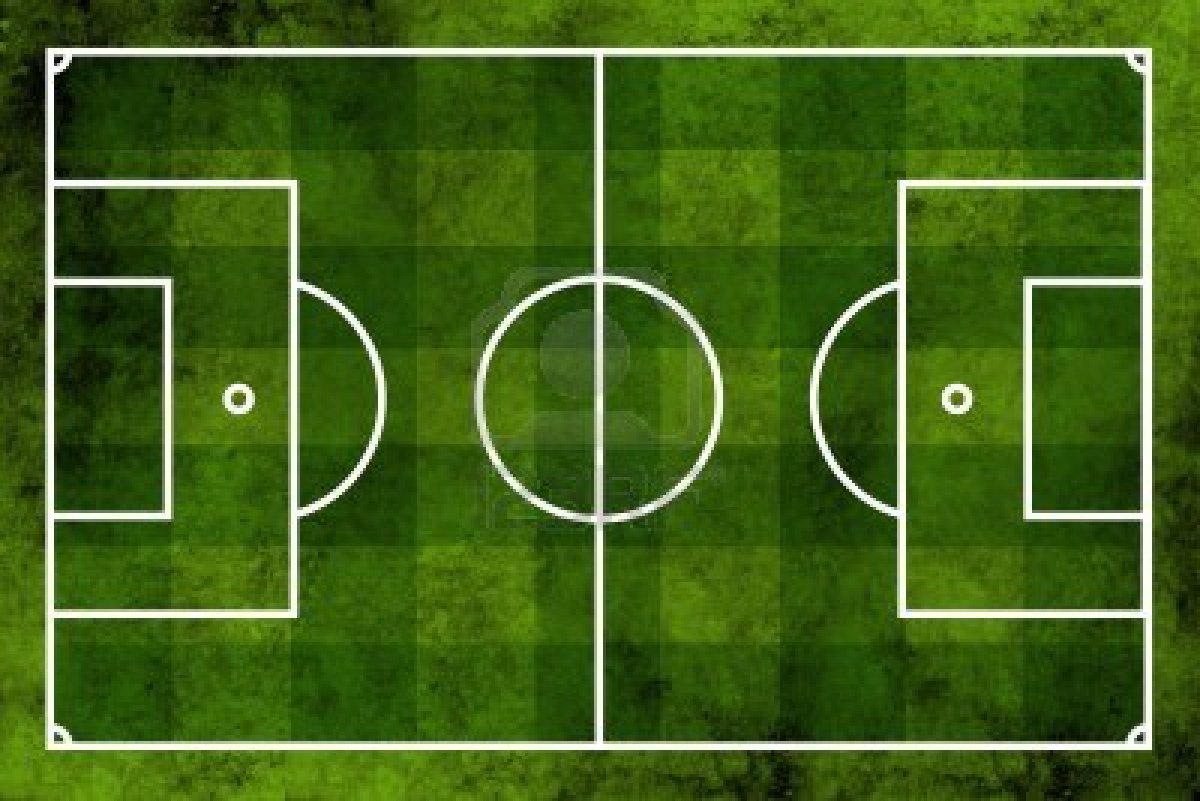 C/ Football Quiz – Choose one correct answer:What is Diego Maradona’s full name?Diego Armando MaradonaDiego Enrique MaradonaDiego Ignacio MaradonaThe anthem of  FC isGo WestThree LionsYou’ll Never Walk AloneWhich club does Lionel Messi play for at present? FCBarcelona FCReal Madrid FCWhat is Ricardo Izekson Dos Santos Leite commonly known as? Eto-oKakaPeleWho holds the distinction for being the most expensive player in history?Cristian RonaldoDavid BeckhamZlatan IbrahimovichWhen is Zinedine Zidane’s birthday?November 28June 23April 11Which position did Pele play for?defendermidfieldforwardHow many times did Francesco Totti get the award for the best player of the year?534 In which year was Franz Beckenbauer born?195619471945